TINJAUAN PROSEDUR PENGAMBILALIHAN DISKONTO USANCE DRAFT DALAM TRANSAKSI EKSPOR DENGAN MENGGUNAKAN DOCUMENTARY CREDIT PADA PT BANK BJBLAPORANDiajukan Untuk Memenuhi Salah Satu Syarat Dalama Mencapai Sebutan Ahli Madya Program Studi Keuangan & Perbankan Jenjang Program Diploma III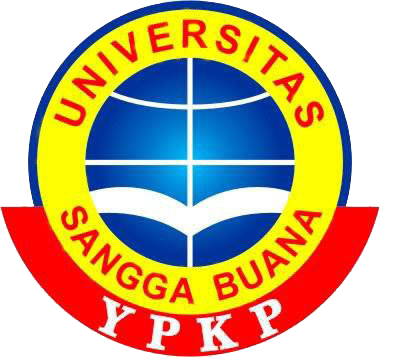 Disusun OlehRISSYDA MEINA PUTRI SURYANAA0011411RB1013FAKULTAS EKONOMIUNIVERSITAS SANGGA BUANA YPKPYAYASAN PENDIDIKAN KEUANGAN DAN PERBANKANBANDUNG2017TINJAUAN PROSEDUR PENGAMBIL ALIHAN DISKONTO USANCE DRAFT DALAM TRANSAKSI EKSPOR DENGAN MENGGUNAKAN DOCUMENTARY CREDIT PADA PT BANK BJBLAPORANDiajukan Untuk Memenuhi Satu Syarat Menyelesaikan Program Pendidikan Diploma IIIProgram Studi Keuangan & Perbankan Pada Universitas Sangga Buana (USB)Yayasan Pendidikan Keuangan dan Perbankan BandungRISSYDA MEINA PUTRI SURYANAA0011411RB1013Menyetujui Untuk Disidangkan Pembimbing Finny Redjeki. SE.,MMMengetahuiWakil Dekan Fakultas Ekonomi                                        Ketua Program StudiBambang Susanto SE.,Msi                                    Hj R Aryanti Ratnawati SE.,MsiPERNYATAANDengan ini saya menyatakan bahwa dalam tugas akhir ini tidak terdapat karya yang pernah diajukan untuk memperoleh kelulusan gelar diploma disuau perguruan tinggi dan sepanjang sepengetahuan saya juga tidak terdapat yang pernah ditulis atau diterbitkan oleh orang lain. Kecuali yang secara tertuis diacu dalam naskah ini dan disebutkan dalam daftar pustaka.                              Bandung, Juni 2017  RISSYDA MEINA P. SA0011411RB1013